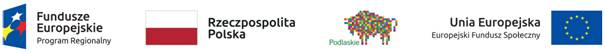 Załącznik nr 2 Suwałki, dnia ……………………………………Szpital Wojewódzkiim. dr. Ludwika Rydygiera w SuwałkachOŚWIADCZENIE OFERENTADane oferenta: Niniejszym oświadczam, że:Zapoznałem się z warunkami konkursu i przyjmuję je bez zastrzeżeń.Zapoznałem się z warunkami przedstawionymi w projekcie umowy i przyjmuję je bez zastrzeżeń.Zapoznałem się z Regionalnym Programem Polityki Zdrowotnej Województwa Podlaskiego ukierunkowanym na wzmocnienie potencjału zdrowia osób pracujących w województwie podlaskim”Zobowiązuję się w przypadku wyboru mojej oferty do zawarcia umowy w miejscu i terminie wyznaczonym przez SZW w Suwałkach. 						.............................................................					                     (czytelny podpis oferenta)Pełna nazwaAdresNr telefonuNr faxAdres e-mail